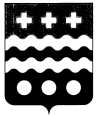 РОССИЙСКАЯ  ФЕДЕРАЦИЯСОВЕТ ДЕПУТАТОВМОЛОКОВСКОГО СЕЛЬСКОГО ПОСЕЛЕНИЯ МОЛОКОВСКОГО РАЙОНА ТВЕРСКОЙ ОБЛАСТИРЕШЕНИЕ             В соответствии со статьей 13 Федерального закона от 6 октября 2003 № 131-ФЗ «Об общих принципах организации местного самоуправления в Российской Федерации»,  законом Тверской области от 17.12.2015 № 120-ЗО «О преобразовании муниципальных образований Молоковского района Тверской области и внесении изменений в закон Тверской области «Об установлении границ муниципальных образований, входящих в состав территории муниципального образования Тверской области «Молоковский район», и наделении их статусом городского, сельского поселения», Совет депутатов Молоковского сельского поселения РЕШИЛ:          1. Реорганизовать администрацию Молоковского сельского поселения Молоковского района Тверской области путем присоединения к ней администрации Делединского  сельского поселения Молоковского района Тверской области.2. При присоединении администрации Делединского сельского поселения Молоковского района Тверской области к администрации Молоковского сельского поселения Молоковского района Тверской области к последней переходят все права и обязанности присоединенного юридического лица.             3. Предоставить полномочия по проведению мероприятий, направленных на осуществление реорганизации администрации Молоковского сельского поселения, в том числе по  уведомлению регистрирующего органа о начале процедуры реорганизации  администрации Молоковского сельского поселения, представлению необходимых документов для опубликования сообщения о предстоящей реорганизации в журнале «Вестник государственной регистрации» Главе вновь образованного Молоковского сельского поселения Молоковского района Тверской области (до его избрания – и.о. Главы Молоковского сельского поселения).          4. Администрацию Молоковского сельского поселения Молоковского района Тверской области считать реорганизованной с момента внесения в единый государственный реестр юридических лиц записи о прекращении деятельности присоединенных юридических лиц.          5. Настоящее решение вступает в силу со дня его принятия и подлежит обнародованию в установленном порядке и размещению на официальном Интернет-сайте администрации Молоковского района. Глава поселения                                                                                  Г.Н.Малинин12.05.2016 г.п.Молоково№ 102О реорганизации администрации Молоковского сельского поселения Молоковского района Тверской области